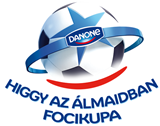 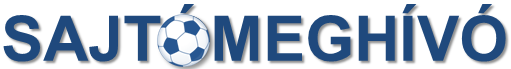 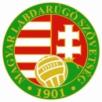 Több mint 1.000 GYERMEK FOCIZIK AZÉRT,HOGY MAGYARORSZÁGOT KÉPVISELHESSE AMERIKÁBANTöbb mint 1.000 GYERMEK FOCIZIK AZÉRT,HOGY MAGYARORSZÁGOT KÉPVISELHESSE AMERIKÁBANTöbb mint 1.000 GYERMEK FOCIZIK AZÉRT,HOGY MAGYARORSZÁGOT KÉPVISELHESSE AMERIKÁBANTöbb mint 1.000 GYERMEK FOCIZIK AZÉRT,HOGY MAGYARORSZÁGOT KÉPVISELHESSE AMERIKÁBANTöbb mint 1.000 GYERMEK FOCIZIK AZÉRT,HOGY MAGYARORSZÁGOT KÉPVISELHESSE AMERIKÁBANTöbb mint 1.000 GYERMEK FOCIZIK AZÉRT,HOGY MAGYARORSZÁGOT KÉPVISELHESSE AMERIKÁBAN8 csapat verseng egymással Debrecenben a 2017. évi „Danone Focikupa a Gyermekekért” országos, U12-es gyermeklabdarúgó torna regionális elődöntőjében. A Danone és az MLSZ által rendezett kupában a DLA, a Nyíregyházi Bozsik Akadémia, a Hajdúböszörmény TE, a Kisvárda, a Balmazújvárosi FC, a Mátészalkai MTK, a Tarpa SC, valamint a DHSE Olasz Focisuli csapatai mérkőznek meg egymással az országos döntőbe való bejutás jogáért, amelynek tétje az, hogy melyik csapat képviselheti Magyarországot a torna, 32 ország részvételével, New Jersey-ben megrendezésre kerülő nemzetközi döntőjében. A torna különleges eleme, hogy a résztvevő labdarúgó akadémiák bevonásával a Danone és az MLSZ sportszer és sportfelszerelés gyűjtést szervezett, amellyel a programban tavaly résztvevő, állami gondoskodásban és nevelőszülőknél élő gyerekeket segítik. A sportfelszerelése átadására az eseményen kerül sor.8 csapat verseng egymással Debrecenben a 2017. évi „Danone Focikupa a Gyermekekért” országos, U12-es gyermeklabdarúgó torna regionális elődöntőjében. A Danone és az MLSZ által rendezett kupában a DLA, a Nyíregyházi Bozsik Akadémia, a Hajdúböszörmény TE, a Kisvárda, a Balmazújvárosi FC, a Mátészalkai MTK, a Tarpa SC, valamint a DHSE Olasz Focisuli csapatai mérkőznek meg egymással az országos döntőbe való bejutás jogáért, amelynek tétje az, hogy melyik csapat képviselheti Magyarországot a torna, 32 ország részvételével, New Jersey-ben megrendezésre kerülő nemzetközi döntőjében. A torna különleges eleme, hogy a résztvevő labdarúgó akadémiák bevonásával a Danone és az MLSZ sportszer és sportfelszerelés gyűjtést szervezett, amellyel a programban tavaly résztvevő, állami gondoskodásban és nevelőszülőknél élő gyerekeket segítik. A sportfelszerelése átadására az eseményen kerül sor.8 csapat verseng egymással Debrecenben a 2017. évi „Danone Focikupa a Gyermekekért” országos, U12-es gyermeklabdarúgó torna regionális elődöntőjében. A Danone és az MLSZ által rendezett kupában a DLA, a Nyíregyházi Bozsik Akadémia, a Hajdúböszörmény TE, a Kisvárda, a Balmazújvárosi FC, a Mátészalkai MTK, a Tarpa SC, valamint a DHSE Olasz Focisuli csapatai mérkőznek meg egymással az országos döntőbe való bejutás jogáért, amelynek tétje az, hogy melyik csapat képviselheti Magyarországot a torna, 32 ország részvételével, New Jersey-ben megrendezésre kerülő nemzetközi döntőjében. A torna különleges eleme, hogy a résztvevő labdarúgó akadémiák bevonásával a Danone és az MLSZ sportszer és sportfelszerelés gyűjtést szervezett, amellyel a programban tavaly résztvevő, állami gondoskodásban és nevelőszülőknél élő gyerekeket segítik. A sportfelszerelése átadására az eseményen kerül sor.8 csapat verseng egymással Debrecenben a 2017. évi „Danone Focikupa a Gyermekekért” országos, U12-es gyermeklabdarúgó torna regionális elődöntőjében. A Danone és az MLSZ által rendezett kupában a DLA, a Nyíregyházi Bozsik Akadémia, a Hajdúböszörmény TE, a Kisvárda, a Balmazújvárosi FC, a Mátészalkai MTK, a Tarpa SC, valamint a DHSE Olasz Focisuli csapatai mérkőznek meg egymással az országos döntőbe való bejutás jogáért, amelynek tétje az, hogy melyik csapat képviselheti Magyarországot a torna, 32 ország részvételével, New Jersey-ben megrendezésre kerülő nemzetközi döntőjében. A torna különleges eleme, hogy a résztvevő labdarúgó akadémiák bevonásával a Danone és az MLSZ sportszer és sportfelszerelés gyűjtést szervezett, amellyel a programban tavaly résztvevő, állami gondoskodásban és nevelőszülőknél élő gyerekeket segítik. A sportfelszerelése átadására az eseményen kerül sor.8 csapat verseng egymással Debrecenben a 2017. évi „Danone Focikupa a Gyermekekért” országos, U12-es gyermeklabdarúgó torna regionális elődöntőjében. A Danone és az MLSZ által rendezett kupában a DLA, a Nyíregyházi Bozsik Akadémia, a Hajdúböszörmény TE, a Kisvárda, a Balmazújvárosi FC, a Mátészalkai MTK, a Tarpa SC, valamint a DHSE Olasz Focisuli csapatai mérkőznek meg egymással az országos döntőbe való bejutás jogáért, amelynek tétje az, hogy melyik csapat képviselheti Magyarországot a torna, 32 ország részvételével, New Jersey-ben megrendezésre kerülő nemzetközi döntőjében. A torna különleges eleme, hogy a résztvevő labdarúgó akadémiák bevonásával a Danone és az MLSZ sportszer és sportfelszerelés gyűjtést szervezett, amellyel a programban tavaly résztvevő, állami gondoskodásban és nevelőszülőknél élő gyerekeket segítik. A sportfelszerelése átadására az eseményen kerül sor.8 csapat verseng egymással Debrecenben a 2017. évi „Danone Focikupa a Gyermekekért” országos, U12-es gyermeklabdarúgó torna regionális elődöntőjében. A Danone és az MLSZ által rendezett kupában a DLA, a Nyíregyházi Bozsik Akadémia, a Hajdúböszörmény TE, a Kisvárda, a Balmazújvárosi FC, a Mátészalkai MTK, a Tarpa SC, valamint a DHSE Olasz Focisuli csapatai mérkőznek meg egymással az országos döntőbe való bejutás jogáért, amelynek tétje az, hogy melyik csapat képviselheti Magyarországot a torna, 32 ország részvételével, New Jersey-ben megrendezésre kerülő nemzetközi döntőjében. A torna különleges eleme, hogy a résztvevő labdarúgó akadémiák bevonásával a Danone és az MLSZ sportszer és sportfelszerelés gyűjtést szervezett, amellyel a programban tavaly résztvevő, állami gondoskodásban és nevelőszülőknél élő gyerekeket segítik. A sportfelszerelése átadására az eseményen kerül sor.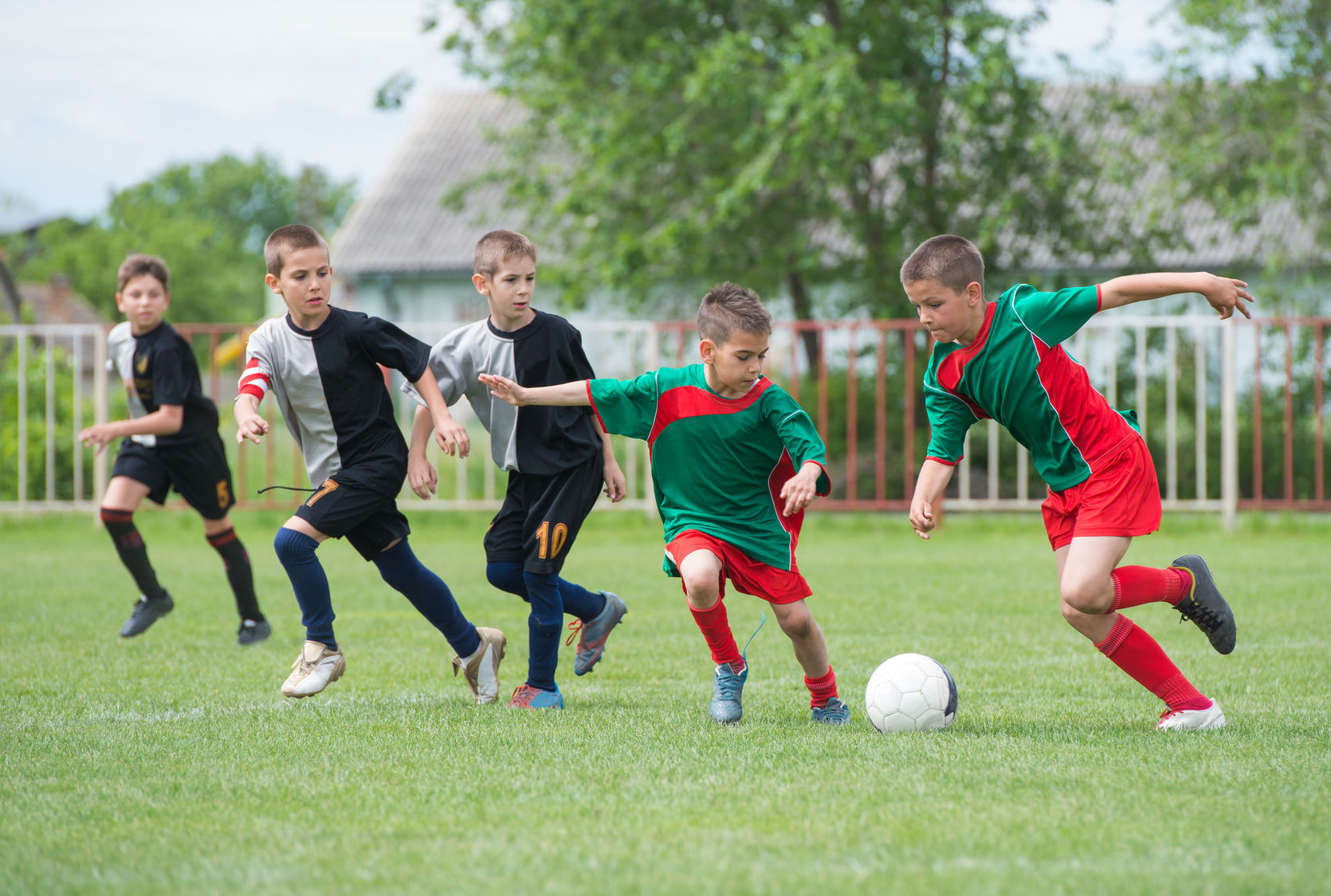 A Danone Magyarország Kft. és az MLSZ Grassroots Programjaezúton tisztelettel meghívja Önt a Danone Focikupa a Gyermekekért debreceni regionális döntőjének sajtó nyilvános megnyitó eseményére és mérkőzéseireA Danone Magyarország Kft. és az MLSZ Grassroots Programjaezúton tisztelettel meghívja Önt a Danone Focikupa a Gyermekekért debreceni regionális döntőjének sajtó nyilvános megnyitó eseményére és mérkőzéseireA Danone Magyarország Kft. és az MLSZ Grassroots Programjaezúton tisztelettel meghívja Önt a Danone Focikupa a Gyermekekért debreceni regionális döntőjének sajtó nyilvános megnyitó eseményére és mérkőzéseireA Danone Magyarország Kft. és az MLSZ Grassroots Programjaezúton tisztelettel meghívja Önt a Danone Focikupa a Gyermekekért debreceni regionális döntőjének sajtó nyilvános megnyitó eseményére és mérkőzéseireA Danone Magyarország Kft. és az MLSZ Grassroots Programjaezúton tisztelettel meghívja Önt a Danone Focikupa a Gyermekekért debreceni regionális döntőjének sajtó nyilvános megnyitó eseményére és mérkőzéseireA Danone Magyarország Kft. és az MLSZ Grassroots Programjaezúton tisztelettel meghívja Önt a Danone Focikupa a Gyermekekért debreceni regionális döntőjének sajtó nyilvános megnyitó eseményére és mérkőzéseireAz eseményen részt vesznek és felszólalnak:Az eseményen részt vesznek és felszólalnak:Az eseményen részt vesznek és felszólalnak:Az eseményen részt vesznek és felszólalnak:Az eseményen részt vesznek és felszólalnak:Az eseményen részt vesznek és felszólalnak: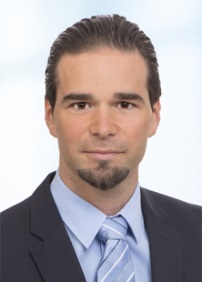 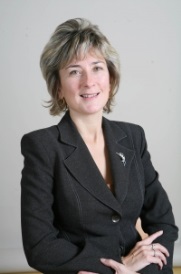 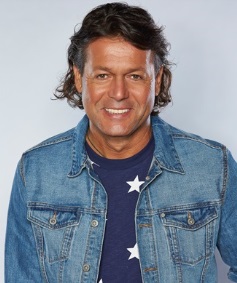 Dr. Barcsa LajosAlpolgármesterDebrecen Megyei Jogú Város Polgármesteri HivatalaDr. Barcsa LajosAlpolgármesterDebrecen Megyei Jogú Város Polgármesteri HivatalaVárkonyi Beáta Vállalati Kapcsolatok IgazgatóDanone Magyarország Kft.Várkonyi Beáta Vállalati Kapcsolatok IgazgatóDanone Magyarország Kft.Hevesi Tamás „Danone Focikupa a Gyermekekért”Tiszteletbeli NagykövetHevesi Tamás „Danone Focikupa a Gyermekekért”Tiszteletbeli Nagykövet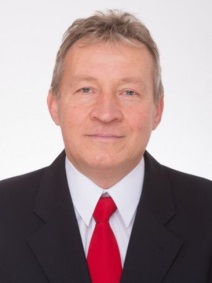 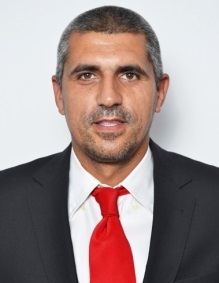 Szalánczi Tamás Régiós Szakmai IgazgatóMagyar Labdarúgó SzövetségSzalánczi Tamás Régiós Szakmai IgazgatóMagyar Labdarúgó SzövetségSzalánczi Tamás Régiós Szakmai IgazgatóMagyar Labdarúgó SzövetségKerekes ZsomborDebrecen VSC - utánpótlásedzőa Danone focikupa támogatójaKerekes ZsomborDebrecen VSC - utánpótlásedzőa Danone focikupa támogatójaKerekes ZsomborDebrecen VSC - utánpótlásedzőa Danone focikupa támogatójaAz esemény időpontja és helyszíneAz esemény időpontja és helyszíneAz esemény időpontja és helyszíneAz esemény időpontja és helyszíneAz esemény időpontja és helyszíneAz esemény időpontja és helyszíneIdőpont: 2017. május 20. (szombat) 10:30, Helyszín: Debreceni LA sportpálya (Debrecen-Pallag Mezőgazdász u. 1.)Megtisztelő jelenlétére feltétlenül számítunk!Kérjük, jelezze részvételi szándékát a Premier Kommunikációs Iroda munkatársánál, Tölgyi Krisztinánál a 1/483-1860 vagy a 30/915-9002-es telefonszámon vagy a tolgyi@premiercom.hu e-mail címenIdőpont: 2017. május 20. (szombat) 10:30, Helyszín: Debreceni LA sportpálya (Debrecen-Pallag Mezőgazdász u. 1.)Megtisztelő jelenlétére feltétlenül számítunk!Kérjük, jelezze részvételi szándékát a Premier Kommunikációs Iroda munkatársánál, Tölgyi Krisztinánál a 1/483-1860 vagy a 30/915-9002-es telefonszámon vagy a tolgyi@premiercom.hu e-mail címenIdőpont: 2017. május 20. (szombat) 10:30, Helyszín: Debreceni LA sportpálya (Debrecen-Pallag Mezőgazdász u. 1.)Megtisztelő jelenlétére feltétlenül számítunk!Kérjük, jelezze részvételi szándékát a Premier Kommunikációs Iroda munkatársánál, Tölgyi Krisztinánál a 1/483-1860 vagy a 30/915-9002-es telefonszámon vagy a tolgyi@premiercom.hu e-mail címenIdőpont: 2017. május 20. (szombat) 10:30, Helyszín: Debreceni LA sportpálya (Debrecen-Pallag Mezőgazdász u. 1.)Megtisztelő jelenlétére feltétlenül számítunk!Kérjük, jelezze részvételi szándékát a Premier Kommunikációs Iroda munkatársánál, Tölgyi Krisztinánál a 1/483-1860 vagy a 30/915-9002-es telefonszámon vagy a tolgyi@premiercom.hu e-mail címenIdőpont: 2017. május 20. (szombat) 10:30, Helyszín: Debreceni LA sportpálya (Debrecen-Pallag Mezőgazdász u. 1.)Megtisztelő jelenlétére feltétlenül számítunk!Kérjük, jelezze részvételi szándékát a Premier Kommunikációs Iroda munkatársánál, Tölgyi Krisztinánál a 1/483-1860 vagy a 30/915-9002-es telefonszámon vagy a tolgyi@premiercom.hu e-mail címenIdőpont: 2017. május 20. (szombat) 10:30, Helyszín: Debreceni LA sportpálya (Debrecen-Pallag Mezőgazdász u. 1.)Megtisztelő jelenlétére feltétlenül számítunk!Kérjük, jelezze részvételi szándékát a Premier Kommunikációs Iroda munkatársánál, Tölgyi Krisztinánál a 1/483-1860 vagy a 30/915-9002-es telefonszámon vagy a tolgyi@premiercom.hu e-mail címen